 Policy Dynamics in Contemporary Public Administration Studies: A Conceptual Analysis (Times New Roman, 14 pt)Prakoso Bhairawa Putera (Times New Roman, 12 pt)Universitas Padjadjaran, (Times New Roman, 11 pt)Jalan Bukit Dago Utara No. 25 Bandung 40135, IndonesiaNational Research and Innovation Agency, Gedung B.J. Habibie, Jalan M.H. Thamrin Nomor 8, Jakarta Pusat 10340, IndonesiaIda WidianingsihUniversitas Padjadjaran,Jalan Bukit Dago Utara No. 25 Bandung 40135, IndonesiaSinta NingrumUniversitas Padjadjaran,Jalan Bukit Dago Utara No. 25 Bandung 40135, IndonesiaDOI..................................................................Abstract. Text (about 250 – 350 words). The abstract should present: (1) the purpose of the study, (2) the tasks (3) the primary methods used, including a brief description of the study design, (4) the key results that address the specific questions asked (including quantitative summaries or comparisons), and (5) the primary interpretations or conclusions drawn (Times New Roman, 12 pt)Keywords (at least 5): public administration, policy dynamics, historical institutionalism, policy change, policy evolution. (Times New Roman, 12 pt)Reikšminiai žodžiai: viešasis administravimas, politikos dinamika, istorinis institucionalizmas, politikos keitimas, politikos raida.Introduction (Times New Roman, 12 pt)Introduction, indicating the article’s scientific problem, novelty, existing scientific study’s approach, purpose, tasks, research methods, key resultsPossible title of the chapter (12 pt, Bold) (12 pt,  Single space) Example of citation (Kniahynyckyj 2017; Austin, J., Stevenson. H., Wei‐Skillern 2006; Dacin, M. T., Dacin, P. A., Tracey 2011; Vevere, Cerkovskis, and Sannikova 2021; Dilli, Elert, and Herrmann 2018; Daugėlienė 2011)Table 1. Literature Review Protocol for Policy Dynamics (Times New Roman, 11 pt)Source: Authors. (Times New Roman, 10 pt)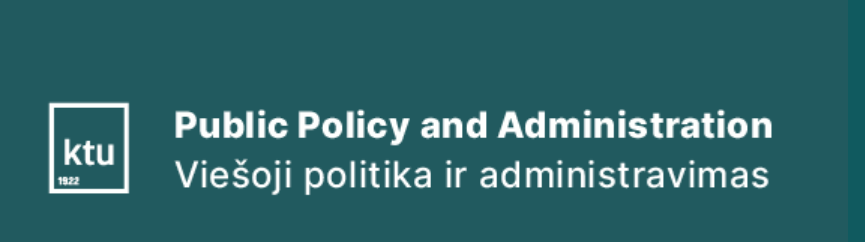 Figure 1. Conceptual and Theory Mapping of Policy Dynamics (Times New Roman, 11 pt)Source: Authors.Conclusions (Times New Roman, 12 pt)……………………………………………………………………………………………………………………………………………………………………………………………………………………………………………………………………………………………………………………………………………………………………………………………………………………………………......................................................................................................................................................................................................................................... ………………………………………………………...Acknowledgment (if needed)…………………………………………………………………………………………………References (Times New Roman, 10 pt)Style of citation: Chicago Manual of Style 17th edition.References [Times New Roman, 10-point, left alignment, upper and lower case] should be cited according to the Bibliography and Citation Style https://iated.org/citation_guide The list of references is presented according to the alphabet. References - wide use of ISI (http://www.isinet.com/isi). DOI of the articles needs to be enclosed as well.Austin, J., Stevenson. H., Wei‐Skillern, J. 2006. “Social and Commercial Entrepreneurship: Same, Different, or Both?” Entrepreneurship: Theory and Practice 30 (1): 1–22. https://doi.org/https://doi.org/10.1111/j.1540-6520.2006.00107.x.Dacin, M. T., Dacin, P. A., Tracey, P. 2011. “Social Entrepreneurship: A Critique and Future Directions.” Organization Science 22 (5): 1203–1213. https://doi.org/https://doi.org/10.2307/41303113.Daugėlienė, Rasa. 2011. “Hypothetical Crisis Policy Framework for the Recovery of Lithuania’s Economy: Searching for Impact of Globalisation.” European Integration Studies : Research and Topicalities, no. 5: 116–24. https://doi.org/https://doi.org/10.5755/j01.eis.0.5.1086.Dilli, Selin, Niklas Elert, and Andrea M. Herrmann. 2018. “Varieties of Entrepreneurship: Exploring the Institutional Foundations of Different Entrepreneurship Types through ‘Varieties-of-Capitalism’ Arguments.” Small Business Economics 51 (2): 293–320. https://doi.org/10.1007/s11187-018-0002-z.Kniahynyckyj, Roman. 2017. “Artificial Intelligence: Terms Marketers Need to Know.” Business 2 Comunity, 2017. https://www.business2community.com/marketing/artificial-intelligence-terms-marketers-need-know-01891972.Vevere, Velga, Edgars Cerkovskis, and Aija Sannikova. 2021. “Social Entrepreneurship Intentions Among Business Students in Latvia.” European Integration Studies, no. 15: 251–59. https://doi.org/http://dx.doi.org/10.5755/j01.eis.1.15.29111.Prakoso Bhairawa Putera, Ida Widianingsih, Sinta Ningrum, Suryanto, Yan Rianto (Times New Roman, 11pt)Politikos dinamika šiuolaikinėse viešojo administravimo studijose: konceptualioji analizė(Times New Roman, 11pt)AnotacijaŠio straipsnio tikslas - remiantis literatūros šaltiniais apžvelgti politikos dinamikos tyrimų raidą viešojo administravimo srityje. Tyrimu siekiama atsakyti į tyrimo klausimą: „Koks yra teorinis ir konceptualus „politikos dinamikos“ pagrindas šiuolaikiniame dabartinio viešojo administravimo diskurse?“. Taikomas metodas - bibliometrinė analizė ir pusiau sisteminė literatūros apžvalga, atliekant 1990-2020 m. paskelbtų tarptautinių publikacijų, gautų iš „Google Scholar“ duomenų bazės, literatūros apžvalgą. Analizei atrinkta šešiasdešimt straipsnių, kurie yra aktualiausi pagal straipsnio pavadinimą, santrauką ir raktinius žodžius (žurnalų straipsniai: 55 straipsniai ir konferencijų pranešimai: 5 straipsniai). Todėl politikos dinamiką galima suskirstyti į tris kategorijas: politikos dinamika kaip istorinis institucionalizmas, politikos dinamika kaip politikos kaita ir politikos dinamika kaip politikos evoliucija. Šiame tyrime daroma išvada, kad politikos dinamika - tai politikos pokyčių evoliucija, kai šie pokyčiai turi įtakos režimo (vyriausybės) politikai institucijų, veikėjų ir sistemų atžvilgiu tam tikru laikotarpiu. Ši koncepcija pasireiškia penkiomis naujomis politikos dinamikos apibrėžimo grupėmis, kurios apima režimo / vyriausybės pokyčius, institucinius pokyčius / transformaciją, politikos problematikos, krypties ir turinio pokyčius, veikėjų vaidmenį ir egzistavimą bei politikos objektų įvestis ir išvestis.Prakoso Bhairawa Putera, PhD Candidate at the Administrative Science Doctoral Program, Faculty of Social and Political Sciences Universitas Padjadjaran, Indonesia.E-mail: prakoso19001@mail.unpad.ac.id Prakoso Bhairawa Putera, Socialinių ir politinių mokslų fakulteto Administracinių mokslų doktorantūros programos doktorantė, Universitas Padjadjaran, IndonezijaEl. paštas: prakoso19001@mail.unpad.ac.id Ida Widianingsih, Vice Dean for Learning, Student, and Research Affairs, Faculty of Social and Political Sciences Universitas Padjadjaran, Indonesia.E-Mail: ida.widianingsih@unpad.ac.idIda Widianingsih, Socialinių ir politinių mokslų fakulteto Socialinių ir politinių mokslų fakulteto Studijų, studentų ir mokslinių tyrimų reikalų prodekanas, Universitas Padjadjaran, IndonezijaEl. paštas: ida.widianingsih@unpad.ac.idSinta Ningrum, Head of Master Program for Public Policy, Faculty of Social and Political Sciences Universitas Padjadjaran, Indonesia.E-mail: sinta.ningrum@unpad.ac.idSinta Ningrum, Socialinių ir politikos mokslų fakulteto Viešosios politikos magistrantūros programos vadovas Universitas Padjadjaran, IndonezijaEl. paštas: sinta.ningrum@unpad.ac.idPARAMETERS(Times New Roman, 10 pt)PARTICULARSSearch strings„policy dynamics“ OR „historical institutionalism“ OR „policy change“ OR „policy evolution“Source of the literatureGoogle ScholarSort according to relevance60 PapersPublication typePublished full-text journal articles, and conference proceedingsTime window1990 to 2020LanguageEnglishInclusion criteriaArticles indicating or proposing a concept of policy dynamicsExclusion criteriaPapers published in other languages (other than English)Articles without an explicit mention of a concept of policy dynamics Patents and citations Books & Book chapters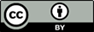 This article is an open-access article distributed under the terms and conditions of the Creative Commons Attribution 4.0 (CC BY 4.0) License (http://creativecommons.org/licenses/by/4.0/).